Prot. 3761/B20                                                                                                                    BOVINO 25/08/2021AGLI ALUNNI DELLE CLASSI QUINTE A.S. 2019/2020SITO WEB SCUOLAOGGETTO: RITIRO DIPLOMI DI MATURITA’ ANNO SCOLASTICO 2019/2020Si comunica che a decorrere da lunedì 06 settembre 2021 saranno disponibili presso la segreteria dell’Istituto Omnicomprensivo i Diplomi di maturità A.S. 2019/2020.Per il ritiro degli stessi è necessario presentarsi muniti di documento di riconoscimento e attestazione del versamento della tassa statale di € 15,13.La tassa scolastica può essere versata, precisando la causale, sul c.c.p. n. 1016 intestato all'Agenzia delle Entrate - Centro Operativo di Pescara, utilizzando il bollettino disponibile presso gli uffici postali A decorrere dal 1 gennaio 2020 è possibile pagare le tasse tramite il modello F 24 utilizzando il seguente codice tributo:TSC4 denominato-“tasse scolastiche- ritiro diploma”Nel rispetto delle norme per il contenimento della diffusione del Covid-19, sottoscritto dal Ministero dell’Istruzione e dalle Organizzazioni sindacali si raccomanda l’uso della mascherina.Il Dirigente Scolastico( F.to prof. Ottone Perrina)Firma autografa sostituita a mezzo stampaAi sensi art. 3 comma 2, lgs n. 39/1993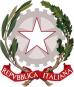 ISTITUTO OMNICOMPRENSIVO DEI MONTI DAUNIScuola Infanzia, Primaria e Secondaria di I GradoBOVINO - CASTELLUCCIO DEI SAURI – DELICETO - PANNI Istituto Istruzione Superiore di II GradoACCADIA – BOVINO – DELICETO - TROIAVia dei Mille n. 10  –  71023   BOVINO (FG) - C.F. 80031240718  -  C.M. FGIC81600Nwww.istitutocomprensivobovino.edu.it   e-mail: fgic81600n@istruzione.it   fgic81600n@pec.istruzione.itUff. Amm.  tel. 0881/912067 – 961067 – 913089www.istitutocomprensivobovino.edu.it   e-mail: fgic81600n@istruzione.it   fgic81600n@pec.istruzione.itUff. Amm.  tel. 0881/912067 – 961067 – 913089